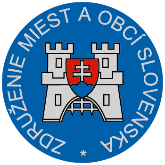 Materiál na rokovanie Hospodárskej a sociálnej rady SRdňa 20. 8. 2018    k bodu č. 14)Stanovisko ZMOSk návrhu zákona, ktorým sa mení a dopĺňa zákon č. 71/2013 Z. z. o poskytovaní dotácií v pôsobnosti Ministerstva hospodárstva Slovenskej republiky v znení neskorších predpisov a mení zákon č. 290/2016 Z. z. o podpore malého a stredného podnikania a o zmene a doplnení zákona č. 71/2013 Z. z. o poskytovaní dotácií v pôsobnosti Ministerstva hospodárstva Slovenskej republiky v znení neskorších predpisov v znení zákona č. 177/2018 Z. z.Všeobecne k návrhu:Návrh zákona, ktorým sa mení a dopĺňa zákon č. 71/2013 Z. z. o poskytovaní dotácií v pôsobnosti Ministerstva hospodárstva Slovenskej republiky v znení neskorších predpisov a mení zákon č. 290/2016 Z. z. o podpore malého a stredného podnikania a o zmene a doplnení zákona č. 71/2013 Z. z. o poskytovaní dotácií v pôsobnosti Ministerstva hospodárstva Slovenskej republiky v znení neskorších predpisov v znení zákona č. 177/2018 Z. z. predkladá Ministerstvo hospodárstva SR na základe úlohy B.6. z uznesenia vlády SR č. 153 z 5. apríla 2017.Cieľom návrhu zákona je v súlade s uznesením vlády č. 153 z 5. apríla 2017 vytvoriť podmienky na podporu najmenej rozvinutých okresov, zabezpečiť zosúladenie okruhu oprávnených žiadateľov (prijímateľov) dotácie na podporu ochrany spotrebiteľa s pojmológiou zákona č. 250/2007 Z. z. o ochrane spotrebiteľa a o zmene zákona Slovenskej národnej rady č. 372/1990 Zb. o priestupkoch v znení neskorších predpisov v znení neskorších predpisov, zosúladenie so zákonom č. 309/2009 Z. z. o podpore obnoviteľných zdrojov energie a vysoko účinnej kombinovanej výroby a o zmene a doplnení niektorých zákonov, rozšírenie podpory dotácie pre oblasť rozvoja elektromobility, precizovanie právnej úpravy a odstránenie nejasností, ktoré vyplynuli z aplikačnej praxe.Pripomienky k návrhu:ZMOS nemá k predloženému materiálu žiadne pripomienky.Záver:ZMOS navrhuje, aby Hospodárska a sociálna rada SR predložený návrh zákona odporučila na ďalšie legislatívne konanie.     Michal Sýkora   predseda ZMOS